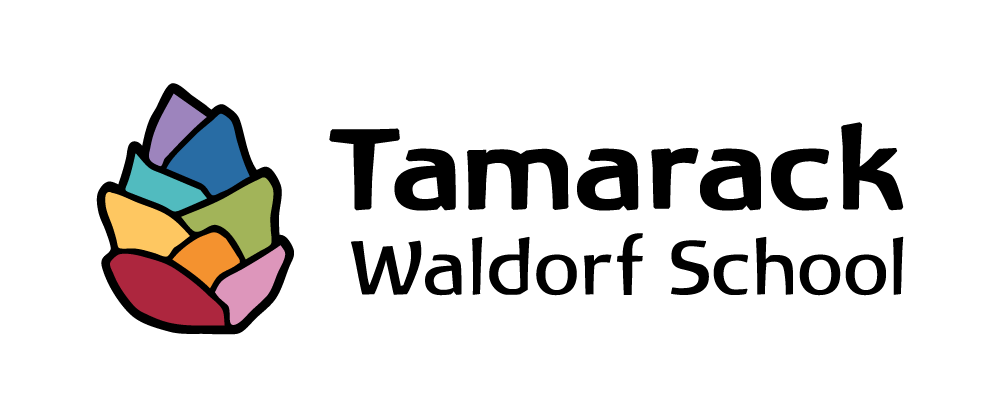 Employment Application Should you need reasonable accommodation when completing the application form or during the selection process, contact the Administration Department. Information provided on this application will be kept confidential and only be shared with those involved in the selection process.Please provide all information requested.  Incomplete information may disqualify you from consideration.Please Print.									Today’s Date: ______________General InformationEmployment DesiredPosition Applied For: 												Do you want to work:         Full-time ________         Part-time ________        Temporary _________Specify days and hours available, if part-time: 									Date available to start work: 				  Salary Expectations: 					Have you applied for employment with this company within the last 12 months? 	 Yes 	 NoHave you ever worked for us before?	 Yes 	 No (Please provide your name of record at that time, job title and dates of employment) 	An Equal Opportunity EmployerEducationSpecial Skills/Additional TrainingPlease describe any special job-related skills and qualifications acquired from employment, other education or volunteer experiences, etc.  Do not include experiences which would indicate race, religion, sex, national origin, genetic information, disability or age or any other status protected by law or regulation.MiscellaneousHas your employment with any employer ever been involuntarily terminated? 	 Yes	 NoIf yes, please identify the employer(s), date of termination(s) and reason(s) for termination:	Employment History(Please Start With Your Present or Most Recent Position)ReferencesPlease provide the names of three business references that are not related to you.  APPLICANT:  Please read the following carefully before signing this application.I certify the information given by me is true in all respects.I understand that the misrepresentation or omission of facts on this application, on my resume or during any stage of the hiring process may eliminate me from further consideration or if discovered after hire may result in the termination of my employment.I understand that the information contained in this employment application or my being invited to participate in any stage of the hiring process is NOT intended to create an employment contract between Tamarack Waldorf School (TWS) and myself.  If an employment relationship is established, I understand that I have the right to terminate my employment at any time, for any reason or no reason, with or without notice, and TWS has the right to terminate my employment at any time, for any reason or no reason, with or without notice.  TWS’ policies and procedures, including employment at-will, cannot be modified in any way without express written intent to do so by the senior leadership of this organization.I understand that an offer of employment is contingent on my providing sufficient documentation necessary to establish my identity and eligibility to work in the United States.Unless otherwise noted above, I authorize TWS and its representatives to contact my prior employers, former supervisors and company personnel, schools and all others for the purpose of verifying the information I have supplied during the selection process and for obtaining job-related information regarding my knowledge, skills, abilities, performance of duties and compliance with policies.  I authorize my prior employers to provide TWS and its representatives any job-related information, personal or otherwise, they may have regarding me and I release TWS and them from any liability resulting from the release of this information.  I further authorize all employers, schools and other persons to provide any information or transcripts that may be requested by TWS or its representatives which will be used to determine if I am qualified to perform the job duties for which I am applying.I understand that TWS or its representatives may conduct a criminal background investigation of me for the position for which I am applying and that a separate authorization to do so will be required.  A conviction is not an automatic bar to consideration and/or employmentBy signing below, I acknowledge that I have read and understand the above statements.	Date					(Signature of Applicant)NameLastLastFirstFirstFirstFirstMiddleMiddleMiddleMiddlePresent AddressStreetStreetCityCityCityCityCityCityStateZip CodeZip CodeTelephone NumberAlt NumberAlt NumberEmail__________________________Email__________________________Email__________________________Email__________________________Email__________________________Email__________________________Are you 18 years or older?Are you 18 years or older?Are you 18 years or older?Are you 18 years or older?Are you 18 years or older?YesYesYesNoNoNoNoAre you legally authorized to work in the United States?Are you legally authorized to work in the United States?Are you legally authorized to work in the United States?Are you legally authorized to work in the United States?Are you legally authorized to work in the United States?YesYesYesNoNoNoNoAs required by law, documents that prove identity and eligibility to work must be provided at the time of hire.As required by law, documents that prove identity and eligibility to work must be provided at the time of hire.As required by law, documents that prove identity and eligibility to work must be provided at the time of hire.As required by law, documents that prove identity and eligibility to work must be provided at the time of hire.As required by law, documents that prove identity and eligibility to work must be provided at the time of hire.As required by law, documents that prove identity and eligibility to work must be provided at the time of hire.As required by law, documents that prove identity and eligibility to work must be provided at the time of hire.As required by law, documents that prove identity and eligibility to work must be provided at the time of hire.As required by law, documents that prove identity and eligibility to work must be provided at the time of hire.As required by law, documents that prove identity and eligibility to work must be provided at the time of hire.As required by law, documents that prove identity and eligibility to work must be provided at the time of hire.As required by law, documents that prove identity and eligibility to work must be provided at the time of hire.High SchoolTechnical CollegeCollegeGraduate SchoolSchool Name and LocationYears Completed (Circle)9     10     11     12         1	     21       2       3       4   1       2       3      4Did You Graduate? Yes   No Yes   No Yes   No Yes   NoDiploma/Degree/CertificateName Of Employer:Address:Telephone Number:Email Address:Dates Employed:	From:	To:Name And Title Of Supervisor:Position:Reason For Leaving:Brief Description Of Your Work And Responsibilities:	If present employee, may we contact this employer? 	 Yes	 NoBrief Description Of Your Work And Responsibilities:	If present employee, may we contact this employer? 	 Yes	 NoName Of Employer:Address:Telephone Number:Email Address:Dates Employed:	From:	To:Name And Title Of Supervisor:Position:Reason For Leaving:Brief Description Of Your Work And Responsibilities:Brief Description Of Your Work And Responsibilities:Name Of Employer:Address:Telephone Number:Email Address:Dates Employed:	From:	To:Name And Title Of Supervisor:Position:Reason For Leaving:Brief Description Of Your Work And Responsibilities:Brief Description Of Your Work And Responsibilities:Name Of Employer:Address:Telephone Number:Email Address:Dates Employed:	From:	To:Name And Title Of Supervisor:Position:Reason For Leaving:Brief Description Of Your Work And Responsibilities:Brief Description Of Your Work And Responsibilities:NamePhone NumberAddressYears Known and In What Capacity1.2.3.SignatureSignatureSignatureSignature